In the GardenDraw a beautiful garden and fill it with lovely flowers. Draw your favourite flowers from the Garden Plants Sheet. Label them withtheir names.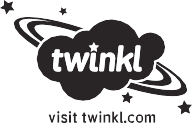 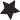 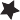 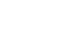 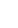 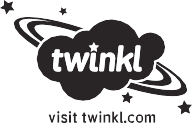 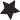 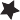 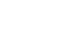 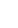 Garden Plants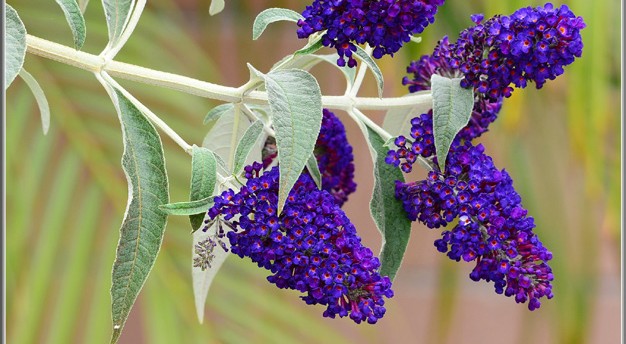 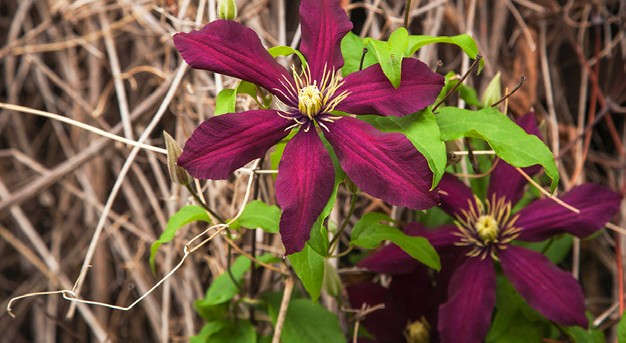 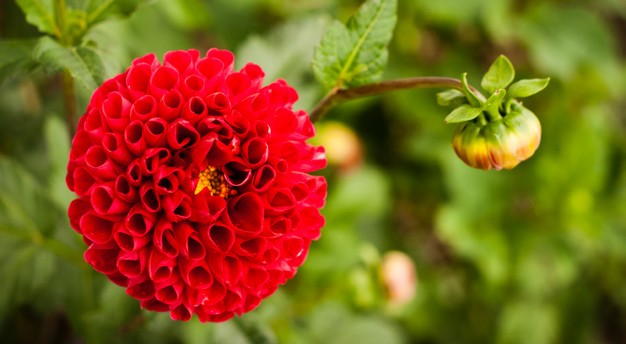 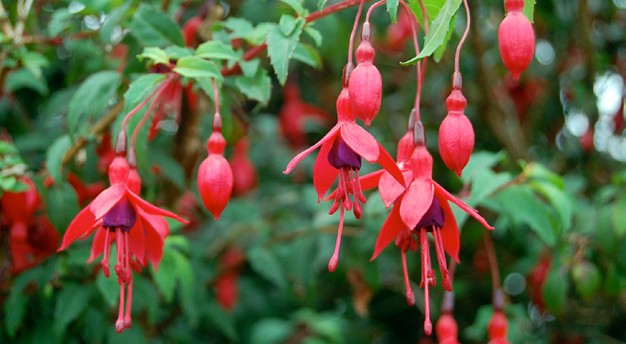 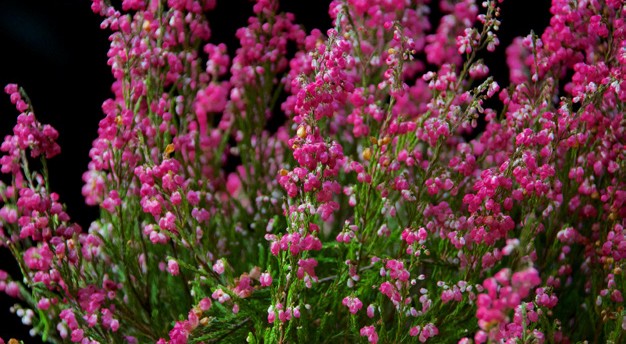 buddleiaclematisdahliafuschiaheather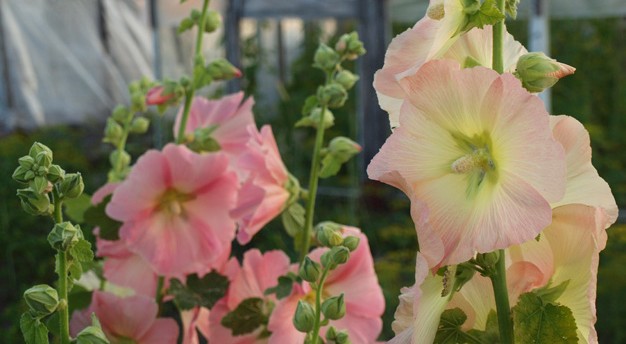 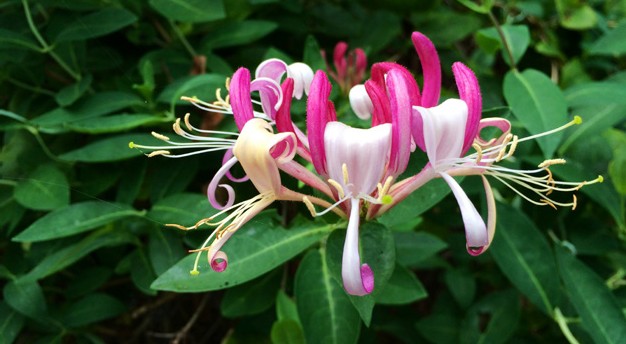 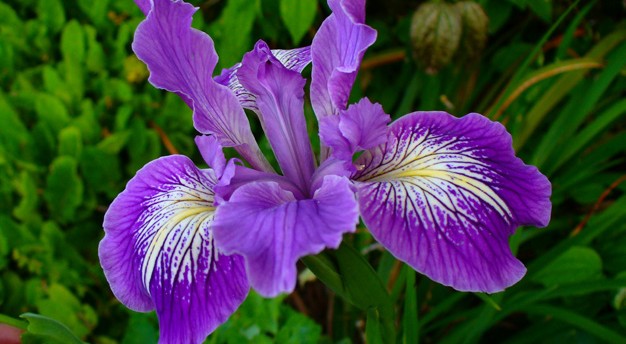 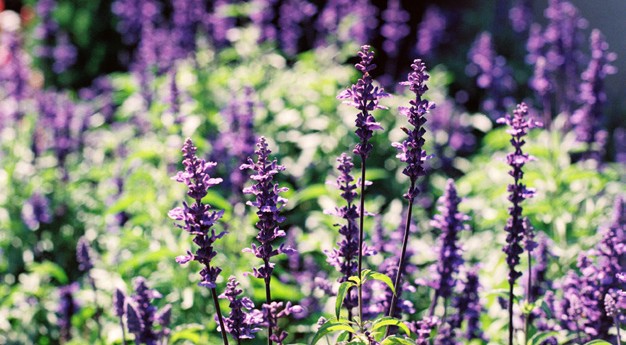 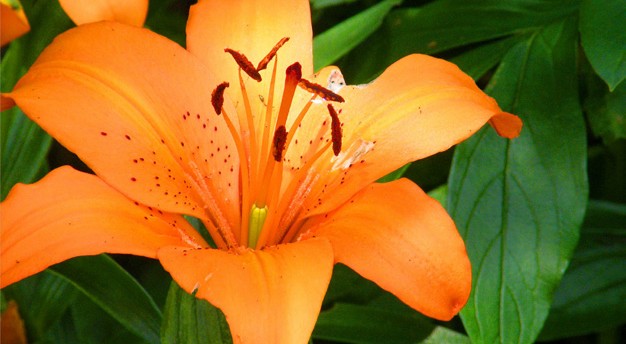 hollyhockhoneysuckleirislavenderlily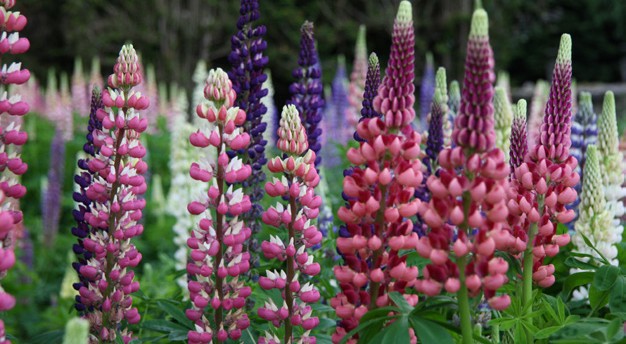 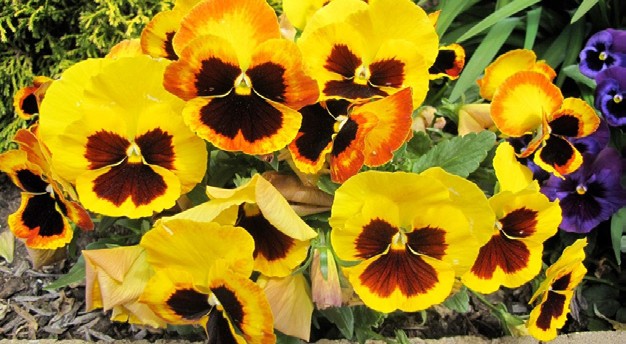 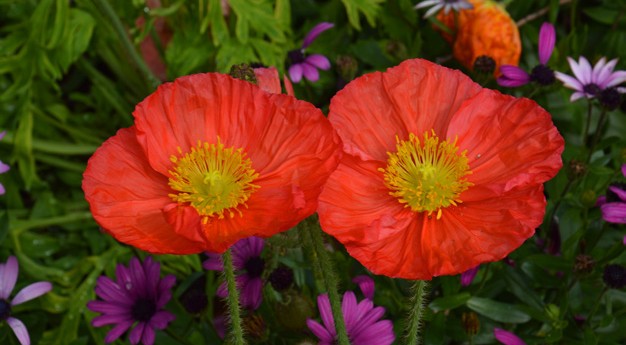 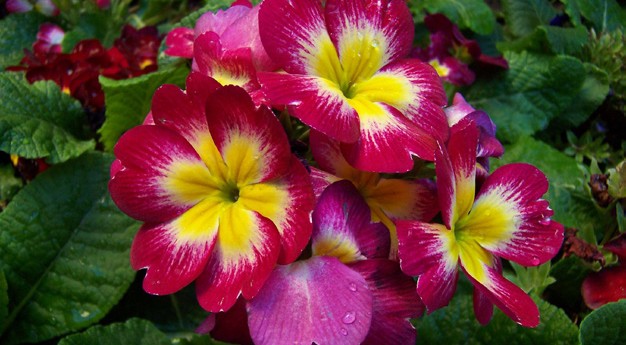 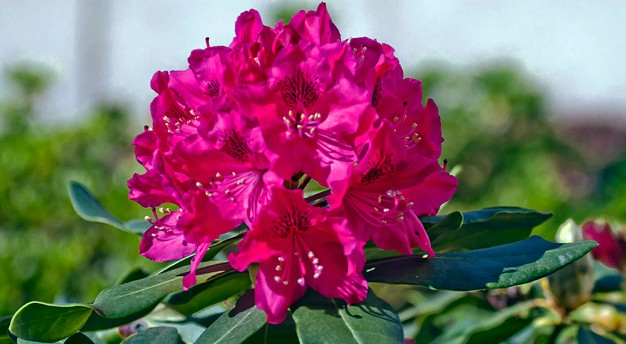 lupinpansypoppyprimularhododendron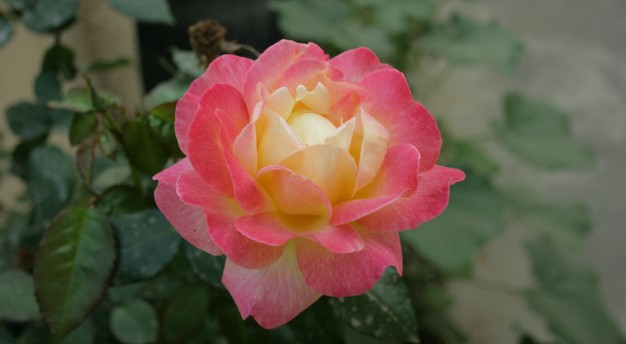 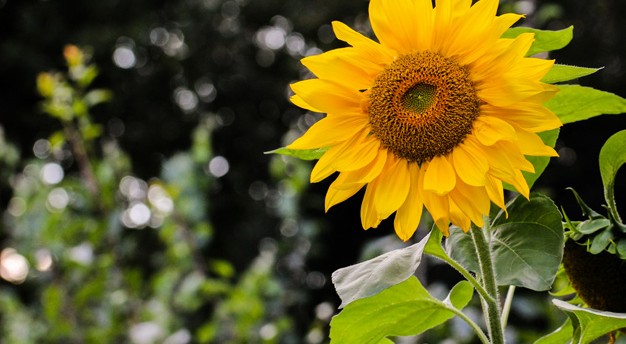 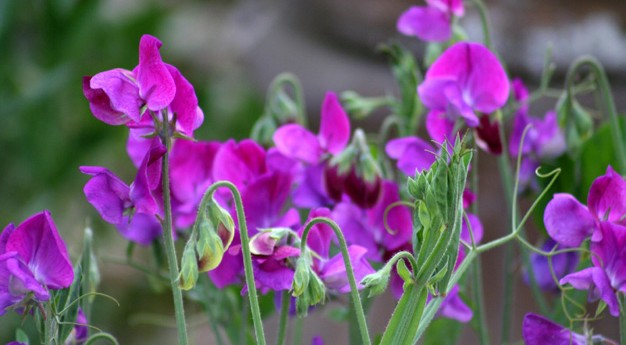 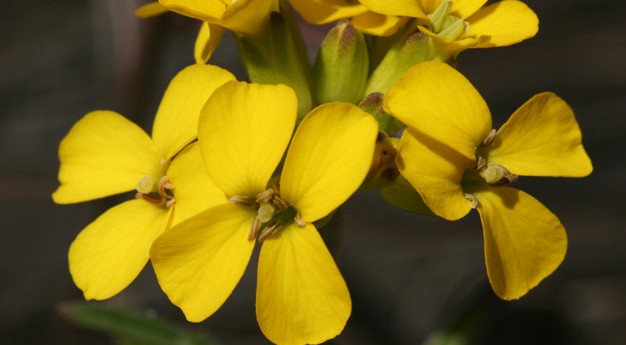 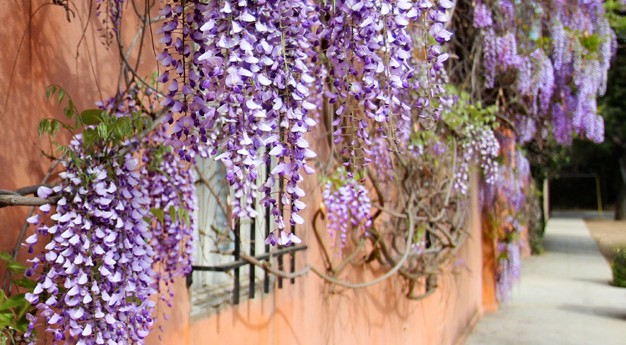 rosesunflowersweetpeawallflowerwisteria